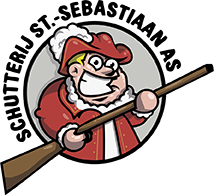 Laatste info Oostende–weekend schutterijza 24 & zo 25 september 2016Wat wel en niet meenemen?Handdoeken zelf meenemen.Lakens en dekens zijn inbegrepen, maar bedden dienen zelf opgemaakt te worden. Elke tweepersoonskamer heeft een eigen douche en toilet.De hostel bar is geopend tot 23u: eigen dranken meebrengen is niet toegelaten. We liggen in de uitgaansbuurt: handig voor wie na 23u nog een stapje in de wereld wil zetten.Vergeet dit programma niet mee te nemen, want hierop staat precies vermeld waar en wanneer je moet zijn. Belangrijke adressenOpenbaar vervoerAan Randparking Maria-Hendrikapark stopt centrumbus lijn 1, die je vlot naar de slaapplaats brengt (dichtstbijzijnde halte: “Oostende Kapucijnenkerk“). Wil je terug naar de parking, stap dan uit aan halte "Oostende parking"Sms-tickets kosten 1.80€ en koop je door DL te sturen naar 4884 (1 uur geldig).Wat moet ik nog betalen?Maaltijd zaterdagavond (11€)Bezoek aan Fort Napoleon met gids (7,5€)Alle andere drank & eten is voor eigen rekening. Zaterdagavond is er drank tegen democratische prijzen in de hostel bar. De schutterij betaalt de tickets voor de boottocht op de Noordzee (t.w.v. 10€).Programma zaterdag 24 september 2016Programma zondag 25 september 2016De Gildendag is een jaarlijkse organisatie van de Vlaamse Historische Schuttersgilden. De volgende gaststeden zijn Peer (2017) en Sint-Niklaas (2018). De schutterij heeft de slaapplaatsen en het programma op zaterdag samengesteld. Met bijna 30 deelnemers op zondag breken we een record voor onze schutterij & kan deze editie van de Gildendag dus nu al bijna niet meer stuk. Bedankt allemaal voor jullie massale interesse! We wensen jullie een veilige rit naar Oostende & een aangenaam verblijf met de schutterij. Gratis parkingRandparking Maria-Hendrikapark (adres: Iependreef)Slaapplaats "De Ploate"Langestraat 72059 / 80 52 97OptochtVertrek op zondag om 11u15 op Sint Petrus en PauluspleinUurActiviteit08u00Vertrek met auto's aan schutterijCa 10u30Gratis parkeren op Randparking Maria-Hendrikapark (adres: Iependreef).Koffers laten we in de auto tot namiddag. Ca 11u30Middagsnack aan de Visserskaai14u00Bezoek "Fort Napoleon" met gids.Vanaf de Vissserskaai is het fort bereikbaar met de gratis overzetboot.NamiddagVrije verkenning Oostende17u00Wandeling naar parking voor koffers, gevolgd door inchecken "De Ploate"18u30Maaltijd in "De Ploate" (selfservice-restaurant - 11€)Ca 20u00Strandwandeling Ca 21u-23uSamenzijn in zaaltje "De Ploate" tot 23u. Gekoelde bieren, frisdrank en wijn zijn te koop. Eigen dranken zijn niet toegelaten.23uEinde dag 1UurActiviteit08u00Ontbijt in "De Ploate"Ca 09u00Uitchecken en vertrek naar parking voor de koffers & omkleden voor de optocht11u15Vertrek optocht op Sint Petrus en Paulusplein, via de Visserskaai, de Nieuwstraat, de Breydelstraat naar het WapenpleinNa de optochtOmkleden op de parking13u30Boottocht op zee aan Westerstaketsel 14u30Opening schietstanden, gastoptredens … Er zijn eet- en drankstandjes op het Wapenplein van de organisatie, waar dranken worden aangeboden aan democratische prijzen. 16u45Optreden 40-koppig mannenkoor18u00Einde Gildendag & vertrek naar huis 